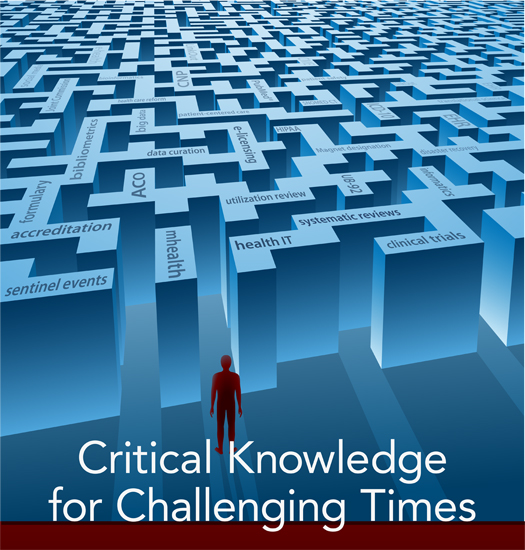 Critical Knowledge for Challenging Times@sk your medicallibrarianCritical Knowledge for Challenging Times@sk your medicallibrarianCritical Knowledge for Challenging Times@sk your medicallibrarianCritical Knowledge for Challenging Times@sk your medicallibrarianCritical Knowledge for Challenging Times@sk your medicallibrarian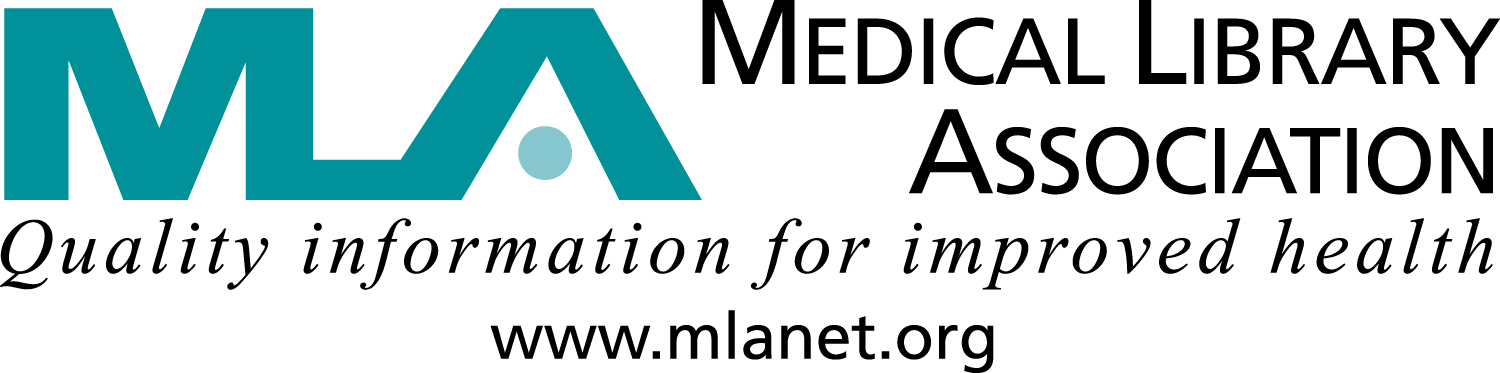 Insert your library info hereInsert your library info hereInsert your library info hereInsert your library infohere Insert your library info here